Notes for You (Delete this Page! :-)Get my book on how to build a startup. Go andreas.com/book-startup.htmlLogo Section (Top Left)Your logo, the lead founder’s name, and complete contact information.A one-line summary of what your company. It should be immediately clear what you want to do.Financial InformationHow much you have, how much you want.Founder TeamThe most important section. The team is the key to success: a good idea will fail if the team is low quality. You need a CEO, , CFO, ,  (and perhaps a , Chief Revenue Officer). For each of these, you should find people with 10 years or more of relevant experience at leading companies. This is also validation for your project: if a director from Oracle joined your project, then she thinks it’s a good project.AdvisorsFind 3-4 advisors to help with connections, experience, and information. Look for lawyers, CPAs, recruiters, etc.SummaryA two-to-three line summary of your business.ProblemA two-to-three line summary of the your customers’ problem. SolutionHow you will solve that problem.Target MarketThe size of the opportunity.CompetitorsA list of 3-4 main competitors.Competitive AdvantageWhat you offer that your competitors don’t offer.Marketing StrategyHow you plan to market your solution.Mobile StrategyToday (Sept. 2014), many companies still plan to release for desktop browsers. That market is dying. If it’s relevant to your project, show investors your plans for mobile and apps.Revenue ModelHow you’ll make money.FundingYour current funds, your monthly spend, how much time you need to launch (the runway), and how much you will need to get there. Exit StrategyThis is a complex issue. For more about this, see my book Startup (at andreas.com/book-startup.html).MoreSign up for my monthly newsletter. I send out useful information for startups and free copies of my books. Go to eepurl.com/wC-C1Good luck!
Andreas Ramos
andreas@andreas.com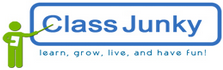 ClassJunky.comWendy Lee
Wendy@ClassJunky.com
Class Junky, Inc.
624 Kansas St., #12
San Francisco, CA 94107
Tel. 415.224.5678ClassJunky is Amazon for offline classes.Financial InformationCompany Stage: Prototype readyPrevious Capital: $75,000Monthly Net Burn: $20,00018-month runwayPre-money Valuation: $2,500,000Capital Seeking: $285,000Founder TeamCEO & Founder: Wendy Lee. 16 years in sales at Hyatt. Co-founder of Skiller.: Rajiv Ramatha. 15 years Senior Principle enterprise-class architecture manager at HP.CFO: Alka Shah. 15 years sr. director of enterprise architecture at Oracle.: Balaji Peri. 16 years sr. program manager at ATT.: Andreas Ramos. 15 years digital marketing at , , Cisco. Author of ten books on digital marketing.: Ginger Kim, 12 years at DeloitteAdvisorsLawyer: Tom Roberts, Valley Law LLPAccountant: Kevin Wong,  LLPWeb Technology: Xiao Mao, Webdev.comRecruiting: Hong Yi, TechHire.comSummaryClassJunky.com allows a) teachers to offer and manage courses: b) students find courses; and c) a marketplace to sell/buy/rent course material.ProblemLack of centralized online resources makes it difficult to find adult courses and after-school programs. Instructors can't afford (and don’t use) SEO, PPC, social, or digital marketing. SolutionClassJunky.com’s online course catalog lets people find local in-personal offline classes.Target Market44% of US adults over 16 (106 million people ) take classes. Adults pay on average $101 per class. 90% of parents (134 million) want after-school activities for their children and they pay on average $109 per week. Corporate and government training is $800 per person. The annual Learning Tax Credit is $2,000 per person.CompetitorsFour main competitors: Skillshare.com, Betterfly.com, CraigsList.com, TakeLessons.com.Competitive AdvantageNo competitor has class scheduling, instructor profiles, student feedback, or offer/rent venues for courses. No competitor allows students to buy or sell used class material.Marketing StrategyWe have a list of 17,000 community / adult learning centers in the . We use influencer marketing, PR, PR, SEO, PPC, , social media.Mobile StrategyThe service will be an app for Apple and Android.Revenue ModelRevenue streams include: 1) Class listing fee, 2) Class Booking Fee, 3) Course materials listing fee, 4) Venue rental listing fee, 5) SponsorsFundingInitial $75,000 from two seed investors ($50,000 and $25,000). With an 18-month runway at $20,000 per month, we need $285,000.Exit StrategyThe company will be built as a take-over target. Acquisition within 18 months.Financials (USD)2013201420152016Revenues$548,000$4,690,000$21,280,000$68,350,000Expenses$1,270,000$3,700,000$8,680,000$12,290,000Net($722,000)$985,000$12,600,000$56,060,000